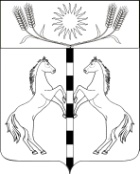 ПОСТАНОВЛЕНИЕАДМИНИСТРАЦИИ КАНЕЛОВСКОГО СЕЛЬСКОГО ПОСЕЛЕНИЯСТАРОМИНСКОГО РАЙОНАот 07.10.2015                                                                                                                   № 202ст-ца КанеловскаяОб образовании Совета по развитию предпринимательства при главе Канеловского сельского поселения Староминского районаВ соответствии с Федеральным законом от 24 июля 2007 г. № 209-ФЗ «О развитии малого и среднего предпринимательства в Российской Федерации», Федеральным законом от 06.10.2003 № 131-ФЗ «Об общих принципах организации местного самоуправления в Российской Федерации», руководствуясь статьей 31 Устава Канеловского сельского поселения Староминского района,  п о с т а н о в л я ю:Утвердить состав Совета по развитию предпринимательства при главе администрации Канеловского сельского поселения Староминского района согласно Приложению № 1.Утвердить положение о Совете по развитию предпринимательства при главе Канеловского сельского поселения Староминского района согласно Приложению № 2.3. Утвердить состав рабочей группы по преодолению административных барьеров при главе Канеловского сельского поселения Староминского района согласно Приложению № 3.4. Специалисту 1 категории администрации Канеловского  сельского поселения  Левченко Л.А. разместить настоящее постановление на официальном сайте администрации Канеловского сельского поселения, в сети «Интернет».5. Контроль за выполнением настоящего постановления оставляю за собой.6.Настоящее постановление вступает в силу со дня его подписания.Глава Канеловского сельского поселенияСтароминского района                                                                    Г.Н. Костенко СОСТАВСовета по развитию предпринимательства при главе администрации Канеловского сельского поселения Староминского районаГлавный инспектор  администрацииКанеловского сельского поселенияСтароминского района                                                                   С.И. МиньковаПоложениео совете по развитию предпринимательства при главеКанеловского сельского поселения Староминского района1.Общие положения1.1.Совет по развитию предпринимательства при главе Канеловского сельского поселения (далее Совет) является постоянно действующим совещательным органом по развитию и поддержке предпринимательства на территории Канеловского сельского поселения Староминского района.Совет образован в целях обеспечения согласованных действий по созданию условий для развития малого и среднего предпринимательства на территории Канеловского сельского поселения Староминского района.1.2.В своей деятельности Совет руководствуется Конституцией Российской Федерации, федеральными законами, указами и распоряжениями Президента Российской Федерации, Постановлениями и распоряжениями Правительства Российской Федерации, Законами Краснодарского края, постановлениями и распоряжениями главы администрации (губернатора) Краснодарского края, решениями Совета Канеловского сельского поселения Староминского района, постановлениями и распоряжениями администрации Канеловского сельского поселения Староминского района, а так же настоящим Порядком.2.Задачи и функции Совета2.1 Основными задачами Совета являются:- содействие созданию благоприятного инвестиционного и предпринимательского климата в Рассветовском сельском поселении;- участие в реализации научно-технической и инновационной политики с учетом конкретных преимуществ;- развитие и совершенствование взаимодействия общественных объединений предпринимателей и субъектов предпринимательской деятельности с органами исполнительной власти и органами местного самоуправления;- содействие в пределах установленной компетенции в разработке и реализации краевой и муниципальной программы развития субъектов малого и среднего предпринимательства;- выработка предложений по формированию условий для экономической заинтересованности субъектов предпринимательской деятельности в развитии и поддержке социальной сферы;- содействие в установленном законодательством порядке развитию межмуниципального сотрудничеству субъектов предпринимательства;- изучение состояния и тенденций, формирование новых подходов к развитию предпринимательства в Рассветовском сельском поселении;- информирование субъектов предпринимательской деятельности о разрабатываемых и принимаемых нормативно правовых актах в сфере экономики и предпринимательства;2.2.Основными функциями Совета являются:- осуществление анализа и оценки состояния предпринимательского сектора экономики с целью выявления тенденций его развития и проблем, возникающих при осуществлении предпринимательской деятельности;- анализ финансовых, экономических, социальных и иных показателей развития малого и среднего предпринимательства и эффективности применения мер по его развитию, подготовка прогнозов развития малого и среднего предпринимательства в Рассветовском сельском поселении, а также предложения по приоритетным направлениям и формам его поддержки;- осуществление оценки эффективности реализации нормативно правовых актов в сфере экономики и предпринимательства;- взаимодействие в установленном порядке с организациями, осуществляющими защиту интересов субъектов предпринимательства.Права СоветаСовет для решения поставленных перед ним задач имеет право в установленном законодательством порядке:- запрашивать и получать от территориальных органов исполнительной власти Краснодарского края, органов муниципального образования Староминский район, организаций любых организационно-правовых форм, а так же должностных лиц и граждан информационные, справочные и иные материалы, необходимые для принятия решения по вопросам, отнесенным к компетенции Совета;- привлекать в установленном законодательством порядке для подготовки материалов и проектов решений по вопросам, отнесенным к компетенции Совета, должностных лиц исполнительных органов государственной власти, органов муниципального образования Староминский район, научных и иных организаций;- делегировать своих представителей для участия в совещаниях, семинарах, конференциях по вопросам развития предпринимательства.4. Состав и порядок работы Совета4.1. В состав Совета входят председатель Совета, секретарь и члены Совета, которые принимают участие в его работе на общественных началах.4.2.Председателем Совета является глава Канеловского сельского поселения Староминского района.Председатель Совета:- определяет основные направления деятельности Совета;- распределяет обязанности между сопредседателями и заместителями председателя Совета;- утверждает планы работы Совета и отчеты об их исполнении;- проводит заседания Совета;- представляет Совет при взаимодействии в установленном порядке с территориальными органами.4.3. Секретарь Совета осуществляет:- организационное обеспечение работы Совета;- подготовку рабочих материалов к заседаниям Совета;- оформление протоколов заседаний Совета;4.4. Члены Совета:- участвуют в заседаниях Совета с правом решающего голоса;- вносят предложения по вопросам, относящимся к компетенции Совета.4.5. Периодичность проведения заседаний Совета – раз в полгода. В случае необходимости могут быть созваны внеочередные заседания Совета.4.6. Заседание Совета считается правомочным, если на нем присутствует не менее половины членов Совета. Решения Совета принимаются простым большинством голосов от числа присутствующих в случае равенства голосов голос председателя Совета или председательствующего на заседании Совета является решающим.Решение Совета оформляется протоколом, который подписывает председатель Совета либо лицо, председательствующее на заседании Совета. Особое мнение членов Совета, голосовавших против принятого решения, излагается в письменном виде и приобщается к решению Совета. Копии протоколов заседаний Совета выдаются членам Совета, а выписки из протоколов – заинтересованным органам, организациям, должностным лицам и гражданам. Решения Совета носят рекомендательный характер.4.8. Для оперативного решения вопросов, отнесенных к компетенции Совета, при Совете могут создаваться межведомственные рабочие группы. Перечень межведомственных рабочих групп, их состав и руководители утверждаются руководителем Совета.4.9. В рамках заседаний Совета по развитию предпринимательства при главе Канеловского сельского поселения проводятся заседания рабочей группы по рассмотрению обращений субъектов малого и среднего предпринимательства.5. Организационно-техническое обеспечение деятельности Совета и контроль выполнения принятых им решений осуществляет администрация Канеловского сельского поселения Староминского района.СОСТАВрабочей группы по преодолению административных барьеров при главе Канеловского сельского поселения Староминского районаПРИЛОЖЕНИЕ №1УТВЕРЖДЕНпостановлением администрации Канеловского сельского поселения Староминского районаот 07.10.2015№ 202Костенко Григорий Николаевич -глава Канеловского сельского поселения Староминского района, председатель Совета;Минькова Светлана Ивановна -Главный инспектор администрации Канеловского сельского поселения, секретарь Совета;Члены Совета:Члены Совета:Члены Совета:Левченко Людмила Анатольевна -Специалист 1 категории  администрации Канеловского сельского поселения;Сергеенко Светлана Анатольевна -депутат Совета Канеловского сельского поселения;Рубан Александр Алексеевич -Индивидуальный предприниматель;Копыт Любовь Васильевна -Руководитель  ТОС ст. Канеловская;Мальцева Татьяна Ивановна-председатель Староминского Райпо (по согласованию);Бурдун Евгений  Владимирович -уполномоченный участковый полиции (по согласованию)ПРИЛОЖЕНИЕ №2УТВЕРЖДЕНОпостановлением администрации Канеловского сельского поселения Староминского районаот 07.10.2015№ 202ПРИЛОЖЕНИЕ №3УТВЕРЖДЕНОпостановлением администрации Канеловского сельского поселения Староминского районаот 07.10.2015№ 202Костенко Григорий Николаевич  -глава Канеловского сельского поселения Староминского района, руководитель рабочей группы;Минькова Светлана Ивановна -Главный инспектор  администрации Канеловского сельского поселения, секретарь рабочей группы;Члены рабочей группы:Члены рабочей группы:Члены рабочей группы:Левченко Людмила Анатольевна -Специалист 1 категории  администрации Канеловского сельского поселения;Сергиенко Светлана Анатольевна -депутат Совета Канеловского сельского поселения;Рубан Александр Алексеевич -Индивидуальный предприниматель;Труханов Юрий Александрович-заместитель начальника управления имущественных отношений администрации муниципального образования Староминский район (по согласованию);Мальцева Татьяна Ивановна-председатель Староминского Райпо (по согласованию);Бурдун Евгений  Владимирович-уполномоченный участковый полиции (по согласованию)